A: Consejo de redacción de la revista Cooperativismo y Desarrollo.Nos permitimos presentar para proceso editorial con fines de publicación el artículo “Metodología para la estimulación de desarrollo del pensamiento teórico en los profesionales en formación inicial”, y declaramos:Que es inédito.Que cada una de las personas que en el misma constan como autor o autora ha contribuido directamente al contenido intelectual del trabajo, aprueba los contenidos del manuscrito que se somete a proceso editorial y da su conformidad para que su nombre figure en la autoría del mismo.Que este artículo no ha sido publicado previamente, no se encuentra en proceso de revisión en otra revista, ni figura en otro trabajo aceptado para publicación por otra editorial.Yunier Ricardo Tamayo González   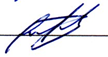 Beatriz María San Juan Azze 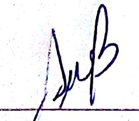   Francisco López Roque  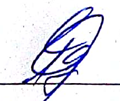 AutoríaTodos los autores han contribuido sustancialmente en los siguientes aspectos o categorías dentro de la investigación:Concepción y diseño del estudioRecogida, análisis e interpretación de datosElaboración del borradorRevisión crítica del artículo con aportes importantes al contenido a su contenido intelectualAprobación de la versión final a ser publicadaTodos los autores son responsables de la integridad y calidad del artículo enviado.Declaración de la contribución de los autores:Yunier Ricardo Tamayo González diseñó el estudio, analizó los datos y elaboró el borrador.Beatriz María San Juan Azze estuvo implicada en la recogida, el análisis e interpretación de los datos.Francisco López Roque estuvo implicad en la recogida, el análisis e interpretación de los datos.Todos los autores revisaron la redacción del manuscrito y aprueban la versión finalmente remitida.